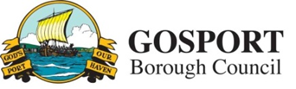 INVITATION TO TENDER(PART B)INSURANCE VALUATIONS FOR ALL BUILDINGS UNDER GBC OWNERSHIPTENDER SUBMISSION   Reference Number DN663995Closing date and Time for submission of Tender 12:00 pm, 22nd May 2023NAME OF TENDERER: …………………………………………………………………………Company Registration No: …………………………………………………………………… CONTENTS This is Part B for completion by the Tenderer and return to the GBC Procurement Team in accordance with the instructions given in Instructions for completing and submitting a Tender (section 5 of the Invitation to Tender, Part A). PART B 1. ORGANISATION DETAILS AND GENERAL INFORMATION	32.   RESPONSE TO REQUIREMENT AND SPECIFICATION	73.   SOCIAL VALUE	94.  PRICING SCHEDULE	105.   FREEDOM OF INFORMATION EXCLUSION SCHEDULE	116.   TENDERING DECLARATION	127.   ENCLOSURES CHECKLIST	141. ORGANISATION DETAILS AND GENERAL INFORMATIONQuestions within section A1 and A2 below are asked for information purposes only and the responses will not be evaluated.  The answers do however give the evaluation panel an overview of the organisation and its structure so it is important these are completed in full.  2.   RESPONSE TO REQUIREMENT AND SPECIFICATION COMPLIANCE WITH SPECIFICATION Tenderers must provide a response to the Compliance with Specification section included below.  Tenderers should note that this section will be assessed on a Pass/Fail basis. Therefore, if a Tenderer cannot or is unwilling to answer ‘Yes’, their Tender will be deemed non-compliant and will be excluded from further consideration.  Tenderers should confirm by deleting the inappropriate answer. RESPONSE TO QUALITY QUESTIONS Tenderers must provide method statements in response to the quality questions below, to describe how they will meet the requirements of the Contract.  There are 3 quality questions in total.  Questions should be answered in full and should not refer to other documents or appendices. For each question response/method statement, there is a maximum word limit of approximately 2,500 words. Tenderers should expand the box to accommodate their response as needed.  Tenderers are advised that their response should be detailed but concise, responding to the question as succinctly as possible.When answering the quality questions Tenderers must make sure that they answer what is being asked.  Anything that is not directly relevant to the particular question should not be included, but wherever possible Tenderers should demonstrate how they will go further than what is being asked for, to add value. Tenderers should also make sure that their answers inform not just what they will do, but how they will do it, and what their proposed timescales are (as relevant).  It is useful to give examples or provide evidence to support your responses.   Each quality method statement will be evaluated individually, one by one in order.  When scoring each statement, no consideration is given to information included in other answers so please do not cross reference to responses or information provided elsewhere in your Tender submission. Tenderers are referred to section 4 of the Invitation to Tender (Part A) and reminded that evaluation of their quality method statements will account for 30% of their total Tender score.   Each quality question is given a relative importance weighting, on a scale of 0 (lowest) to 4 (highest) to reflect its significance in the evaluation.  The question weighting is shown alongside each question. 3.   SOCIAL VALUE GUIDANCE Tenderers are referred to section 4 of the Invitation to Tender (Part A) for further information on how Social Value will be evaluated and are advised to ensure that they fully understand the evaluation methodology to be used to assess Social Value.Tenderers must provide method statements in response to the Social Value questions below, to describe how they will support the GBC Procurement Team in the improvement of economic, social and environmental well-being in accordance with the Public Services (Social Value) Act 2012.  There are ONE Social Value questions in total.   Tenderers are required to respond to all of the Social Value questions below.  Questions should be answered in full and should not refer to other documents or appendices. For each response, there is a maximum word limit of approximately [500 words.  Please adjust as necessary the size of the ‘response’ box in order to accommodate your response. Tenderers are advised that their response should be detailed but concise, responding to the question as succinctly as possible.Tenderers are referred to section 4 of the Invitation to Tender (Part A) and reminded that evaluation of their Social Value method statements will account for 10% of their total Tender score.  In responding to the above questions, Contractors are committing to deliver the Social Value offer made, and the delivery of the successful Contractor’s offer will be monitored by the Council throughout the Contract.  Tenderers are therefore advised to think realistically about the level of Social Value they can deliver without passing on additional costs to the Council.  4.  PRICING SCHEDULE GUIDANCE Tenderers are referred to section [4]of the Invitation to Tender (Part A) for further information on how price will be evaluated and are advised to ensure that they fully understand the evaluation methodology to be used to assess price. Tenderers must take care to ensure they provide a price for each item/element of the pricing schedule as specified.  Failure to complete the pricing schedule in full may result in the Tender being rejected. Please do not make any changes to the pricing schedule, the Council will evaluate your Tender (and may award a Contract) on the basis that no such changes have been made. In the event you are unclear with regards to any section, please do not hesitate to contact the GBC Procurement Team.  Contact details are provided in the Invitation to Tender (Part A). PRICING SCHEDULE  Please complete Appendix 3 Commercial Envelope/pricing schedule rate cad.Tenderers are referred to section 4 of the Invitation to Tender (Part A) for further information on how price will be evaluated and are advised to ensure that they fully understand the evaluation methodology to be used to assess price. Tenderers must take care to ensure they provide a price for element of the pricing schedule as specified below and complete and return FURTHER PRICING INFORMATIONPlease provide in the box below any further information you feel necessary to support your pricing schedule which you have not provided elsewhere.  This could be any additional information that is relevant, a summary of any assumptions made, or any statements to support the information provided in the pricing schedule. 5.   FREEDOM OF INFORMATION EXCLUSION SCHEDULE PROVISION INSURANCE VALUATIONS FOR GOSPORT BOROUGH COUNCIL Tenderers’ attention is drawn to the Conditions of Tender and the Terms and Conditions of the Contract.  Tenderers should state here which items of information (if any) supplied by them in their Tender they regard as confidential or commercially sensitive or which should not be disclosed in response to a request for information under the Freedom of Information Act.  Tenderers should state why they consider the information to be confidential or commercially sensitive. Disclosure of information is at the sole discretion of the GBC Procurement Team. COMMERCIALLY SENSITIVE INFORMATION I declare that I wish the following information to be designated as commercially sensitive: The reason(s) it is considered that this information should be exempt under the Freedom of Information Act 2000 is: The period of time for which it is considered this information should be exempt is during the period of the Contract.Signed: ..................................................................................................................  Date: .....................................................................................................................  Name of Signatory: ................................................................................................. Name of Organisation: .............................................................................................  6.   TENDERING DECLARATION In response to the Invitation to Tender for the provision of Insurance Valuations dated 3rd April 2023, I/We, the undersigned, confirm that in submitting a Tender against this Contract that I/We Undertake that this offer shall remain valid and open for acceptance for a period of 120 days from the date of submission unless specifically withdrawn in writing. Understand that the GBC Procurement Team is not bound to accept any Tender it receives. Certify that I/We have not done, and I/We will not, at any time before the notification of Tender results, do any of the following: Communicate to any person other than the person calling for the Tenders the amount or approximate amount of the proposed Tender, except where the disclosure, in confidence, of the approximate amount of the Tender is necessary to obtain insurance premium quotations required for the preparation of the Tender; Enter into any agreement or arrangement with any person that he/she shall refrain from Tendering or as to the amount of any Tender to be submitted; Offer to pay or give or agree to pay any sum of money or valuable consideration directly or indirectly to any person for doing or having done or causing or having caused to be done in relation to this or any other Tender or proposed Tender for the said work any act or thing of the sort described above.  In the context of this clause the word ‘person’ includes any persons and any body or association, corporate or unincorporate; and ‘any agreement or arrangement’ includes any such transaction, formal or informal, and whether legally binding or not. Contract and agree, on the acceptance of this Tender, in whole or part, to perform the Services detailed in the Specification, at the prices and terms quoted, and in accordance with the call-off Terms and Conditions of the Framework Agreement. Accept the call-off Terms and Conditions of the Framework Agreement, to which this Tender is my/our response, and I/we undertake to perform any Contract awarded as a result of this Tender in strict conformity with those Terms and Conditions. Understand that my/our responses to the questions posed in this Invitation to Tender including any explicit or reasonably implied undertakings, will form part of any Contract subsequently entered into between myself/ourselves and the GBC Procurement Team. Confirm that if our Tender is accepted we will, if required, upon demand: Produce evidence that all relevant insurances and compliance certificates with relevant legislation and policy are held and in force; Sign a formal Contract document if required; Agree that unless and until a Contract is prepared and executed, this Tender, together with your written acceptance thereof, shall constitute a binding Contract between us. Certify that the information supplied is accurate to the best of my/our knowledge and I/we accept the conditions and undertakings requested in this Invitation to Tender.  I/We understand that false information could result in my/our exclusion from further participation in this and future Tender processes. This Tendering Declaration should be signed by a director, partner or other senior authorised representative in his/her own name and on behalf of the organisation. Signed: ................................................................................................................  Date: ...................................................................................................................  Name of Signatory: ...............................................................................................  Name of Organisation: ...........................................................................................   7.   ENCLOSURES CHECKLIST  THANK YOU FOR TAKING THE TIME TO COMPLETE THIS TENDER. To ensure your Tender submission is evaluated properly, the GBC Procurement Team needs to have a complete response from you. Before returning this document, please check you have answered all sections and ensure that you have enclosed any relevant documents by completing the checklist below. Please tick the appropriate box where you have completed the section. THIS DOCUMENT IS TO BE COMPLETED BY THE TENDERERAND SUBMITTED TO GOSPORT BOROUGH COUNCIL1.1.11.1.1Full name of the potential supplier submitting the information, insert response belowFull name of the potential supplier submitting the information, insert response belowFull name of the potential supplier submitting the information, insert response belowFull name of the potential supplier submitting the information, insert response below1.1.11.1.11.1.21.1.2Registered office address (if applicable), insert response belowRegistered office address (if applicable), insert response belowRegistered office address (if applicable), insert response belowRegistered office address (if applicable), insert response below1.1.21.1.21.1.31.1.3Registered website address (if applicable), insert response belowRegistered website address (if applicable), insert response belowRegistered website address (if applicable), insert response belowRegistered website address (if applicable), insert response below1.1.31.1.31.1.41.1.4Trading status (please delete all classifications that are not applicable)public limited companylimited company limited liability partnership other partnership sole trader third sectorother (please provide information on your trading status below)Trading status (please delete all classifications that are not applicable)public limited companylimited company limited liability partnership other partnership sole trader third sectorother (please provide information on your trading status below)Trading status (please delete all classifications that are not applicable)public limited companylimited company limited liability partnership other partnership sole trader third sectorother (please provide information on your trading status below)Trading status (please delete all classifications that are not applicable)public limited companylimited company limited liability partnership other partnership sole trader third sectorother (please provide information on your trading status below)1.1.41.1.41.1.51.1.5Date of registration in country of originDate of registration in country of origin1.1.61.1.6Company registration number (if applicable)Company registration number (if applicable)1.1.71.1.7Charity registration number (if applicable)Charity registration number (if applicable)1.1.81.1.8Head office DUNS number (if applicable)Head office DUNS number (if applicable)1.1.91.1.9Registered VAT number Registered VAT number 1.1.101.1.10Provide trading name(s) that will be used if successful in this procurement below.Provide trading name(s) that will be used if successful in this procurement below.Provide trading name(s) that will be used if successful in this procurement below.Provide trading name(s) that will be used if successful in this procurement below.1.1.101.1.101.1.111.1.11Relevant classifications (state whether you fall within one of these, and if so which one)Voluntary Community Social Enterprise (VCSE)Sheltered WorkshopPublic service mutualRelevant classifications (state whether you fall within one of these, and if so which one)Voluntary Community Social Enterprise (VCSE)Sheltered WorkshopPublic service mutualRelevant classifications (state whether you fall within one of these, and if so which one)Voluntary Community Social Enterprise (VCSE)Sheltered WorkshopPublic service mutualRelevant classifications (state whether you fall within one of these, and if so which one)Voluntary Community Social Enterprise (VCSE)Sheltered WorkshopPublic service mutual1.1.111.1.111.1.121.1.12Are you a Small, Medium or Micro Enterprise (SME)?1.1.131.1.13Provide details of immediate parent company below:- Full name of the immediate parent company- Registered office address (if applicable)- Company registration number (if applicable)(Please enter N/A if not applicable)Provide details of immediate parent company below:- Full name of the immediate parent company- Registered office address (if applicable)- Company registration number (if applicable)(Please enter N/A if not applicable)Provide details of immediate parent company below:- Full name of the immediate parent company- Registered office address (if applicable)- Company registration number (if applicable)(Please enter N/A if not applicable)Provide details of immediate parent company below:- Full name of the immediate parent company- Registered office address (if applicable)- Company registration number (if applicable)(Please enter N/A if not applicable)1.1.131.1.131.2Are you able to provide a copy of your audited accounts for the last full year, if requested?Suppliers are also required to provide the details set out in section A. Alternatively where suppliers cannot provide the details outlined in section A, the Council will require the information outlined in section  B or C below -Are you able to provide a copy of your audited accounts for the last full year, if requested?Suppliers are also required to provide the details set out in section A. Alternatively where suppliers cannot provide the details outlined in section A, the Council will require the information outlined in section  B or C below -Are you able to provide a copy of your audited accounts for the last full year, if requested?Suppliers are also required to provide the details set out in section A. Alternatively where suppliers cannot provide the details outlined in section A, the Council will require the information outlined in section  B or C below -Yes No   1.2(a) A statement of the turnover, Profit and Loss Account/Income Statement, Balance Sheet/Statement of Financial Position and Statement of Cash Flow for the most recent year of trading for this organisation.(a) A statement of the turnover, Profit and Loss Account/Income Statement, Balance Sheet/Statement of Financial Position and Statement of Cash Flow for the most recent year of trading for this organisation.(a) A statement of the turnover, Profit and Loss Account/Income Statement, Balance Sheet/Statement of Financial Position and Statement of Cash Flow for the most recent year of trading for this organisation.Yes  No   1.2(b) A statement of the cash flow forecast for the current year and a bank letter outlining the current cash and credit position.(b) A statement of the cash flow forecast for the current year and a bank letter outlining the current cash and credit position.(b) A statement of the cash flow forecast for the current year and a bank letter outlining the current cash and credit position.Yes No   1.2(c) Alternative means of demonstrating financial status if any of the above are not available (e.g. forecast of turnover for the current year and a statement of funding provided by the owners and/or the bank, charity accruals accounts or an alternative means of demonstrating financial status).(c) Alternative means of demonstrating financial status if any of the above are not available (e.g. forecast of turnover for the current year and a statement of funding provided by the owners and/or the bank, charity accruals accounts or an alternative means of demonstrating financial status).(c) Alternative means of demonstrating financial status if any of the above are not available (e.g. forecast of turnover for the current year and a statement of funding provided by the owners and/or the bank, charity accruals accounts or an alternative means of demonstrating financial status).Yes No   1.3Please self-certify that your organisation has a Health and Safety Policy that complies with current legislative requirements. If you have answered No this will be referred to a Health & Safety professional employed by the Authority who may seek further information. Please self-certify that your organisation has a Health and Safety Policy that complies with current legislative requirements. If you have answered No this will be referred to a Health & Safety professional employed by the Authority who may seek further information. Please self-certify that your organisation has a Health and Safety Policy that complies with current legislative requirements. If you have answered No this will be referred to a Health & Safety professional employed by the Authority who may seek further information. Yes No   1.4Do you have a corporate accident reporting policy and / or system in place? If you have answered No this will be referred to a Health & safety professional employed by the Authority who may seek further information. Do you have a corporate accident reporting policy and / or system in place? If you have answered No this will be referred to a Health & safety professional employed by the Authority who may seek further information. Do you have a corporate accident reporting policy and / or system in place? If you have answered No this will be referred to a Health & safety professional employed by the Authority who may seek further information. Yes No   1.5Has your organisation or any of its directors or executive officers been in receipt of enforcement/remedial orders in relation to the Health and Safety Executive (or equivalent body) in the last three years?If your answer to the this question is yes, please provide details in a separate appendix of any enforcement/ remedial orders served and give details of any remedial action or changes to procedures you have made as a result. The Authority will not select suppliers that have been in receipt of enforcement/remedial action orders unless the supplier can demonstrate to the council's satisfaction that appropriate remedial action has been taken to prevent future occurrences or breaches.Yes No   A2.CONTACT DETAILS (for communications, correspondence and enquiries relating to this Tender submission) 2.1Please state the contact’s name, and position within the organisation: 2.1Name: Position: 2.2Please state the contact’s address: 2.2Address: Postcode: 2.3Please state the contact’s telephone number: 2.32.4Please state the contact’s email address: 2.4I confirm I/we comply with all elements of the requirement and specification as outlined in section 2 of this Invitation to Tender. YES / NOPlease use the space below to outline any areas where you cannot comply, or to provide any further information regarding compliance with the specification that you have not been able to state elsewhere in your Tender submission.   Please use the space below to outline any areas where you cannot comply, or to provide any further information regarding compliance with the specification that you have not been able to state elsewhere in your Tender submission.   Quality Questions Quality Questions 1.Communication - Weighting  10%Please detail how you will propose to keep the council informed, how you will report conditions and issues to the Council.1.Response:2.Delivery of Quality Assurance - Weighting  10%The tenderer must describe how they will address and deliver the requirements set out in the specification together with the quality assurance systems and internal quality control procedures proposed for this contract. Include how Surveyors time will be allocated to deliver the contract, include surveyor qualifications. Tenderers must provide an example report layout for a similar project.2.Response:3.Planning and Implementation - Weighting  10%Provide a method statement how you will approach the timelines for each stage of the specification.Tenderers must include programme of works for the project.3.Response:Social Value Questions Social Value Questions 1.What steps your organization takes to minimize environmental impact in delivery the contract requirements – Weighting 4%1.Response:2.Describe steps your organization takes to maintain equality and fairness in the organization – Weighting 3%2.Response:3.Explain how your company helps others in the local community  – Weighting 3%3.Response:CostTotal Cost (As in Appendix 3)£…………………………..CHECKLIST: Please also ensure that you have:Tick BelowCompleted the Organisation Details section.Provide evidence as detailed in Part A Section 2.Answered all questions and provided responses to the method statement questions in section 2, Response to Requirement and Specification. (Your Tender will be non-compliant if you have not completed this schedule) Completed the pricing schedule in full as directed in part B and Appendix 3. (Your Tender will be non-compliant if you have not completed this schedule) Completed the Freedom of Information Exclusion Schedule.Signed the Tendering Declaration. (NB it must be signed by suitably senior personnel as directed) Enclosures Checklist